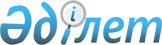 Қылмысқа қарсы күрес жүргiзу саласындағы ынтымақтастық туралы Қазақстан Республикасының Үкiметi мен Өзбекстан Республикасының Үкiметi арасындағы келiсiмге қол қою туралыҚазақстан Республикасы Үкiметiнiң Қаулысы 1998 жылғы 28 қазандағы N 1092

      Қазақстан Республикасының Президентi Н.Ә.Назарбаевтың 1998 жылдың 30-31 қазанында Өзбекстан Республикасына ресми сапарының барысында екiжақты келiсiмдерге қол қойылатынына байланысты Қазақстан Республикасының Үкiметi қаулы етедi: 

      Қазақстан Республикасының Iшкi iстер министрi Қайырбек Шошанұлы Сүлейменовке Қылмысқа қарсы күрес жүргiзу саласындағы ынтымақтастық туралы Қазақстан Республикасының Үкiметi мен Өзбекстан Республикасының Үкiметi арасындағы келiсiмге қол қою үшiн өкiлеттiк берiлсiн. 

 

     Қазақстан Республикасының         Премьер-Министрi
					© 2012. Қазақстан Республикасы Әділет министрлігінің «Қазақстан Республикасының Заңнама және құқықтық ақпарат институты» ШЖҚ РМК
				